 ACTA DE REUNIÓN DEL PROYECTO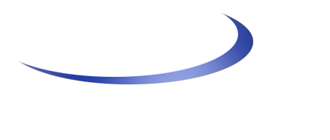 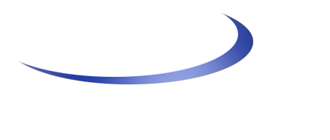 Haga clic aquí para obtener una plantilla de SmartsheetFECHA:Jueves 3 de marzo de 2016HORA:10:30 AMLUGAR:Salón de conferencias BREUNIÓN / NOMBRE DEL PROYECTO:Título de la reuniónACTA PREPARADA POR:Sara Rojas 1.  OBJETIVO DE LA REUNIÓN 1.  OBJETIVO DE LA REUNIÓN 1.  OBJETIVO DE LA REUNIÓN 1.  OBJETIVO DE LA REUNIÓN 1.  OBJETIVO DE LA REUNIÓN 1.  OBJETIVO DE LA REUNIÓN 1.  OBJETIVO DE LA REUNIÓN 1.  OBJETIVO DE LA REUNIÓNObservacionesObservacionesObservacionesObservacionesObservacionesObservacionesObservacionesObservaciones2.  ASISTENTES2.  ASISTENTES2.  ASISTENTES2.  ASISTENTES2.  ASISTENTES2.  ASISTENTES2.  ASISTENTES2.  ASISTENTESNOMBRENOMBREDEPARTAMENTO / DIVISIONDEPARTAMENTO / DIVISIONEMAILEMAILTELÉFONOTELÉFONOSara RojasSara RojasMarketingMarketingsrojas@suempresa.comsrojas@suempresa.com321-456-7890 ext. 444321-456-7890 ext. 4443.  AGENDA, NOTAS, DECISIONES, PROBLEMAS3.  AGENDA, NOTAS, DECISIONES, PROBLEMAS3.  AGENDA, NOTAS, DECISIONES, PROBLEMAS3.  AGENDA, NOTAS, DECISIONES, PROBLEMAS3.  AGENDA, NOTAS, DECISIONES, PROBLEMAS3.  AGENDA, NOTAS, DECISIONES, PROBLEMAS3.  AGENDA, NOTAS, DECISIONES, PROBLEMAS3.  AGENDA, NOTAS, DECISIONES, PROBLEMASTEMATEMATEMATEMAPROPIETARIOPROPIETARIOTIEMPOTIEMPOTema 1 – DetallesTema 1 – DetallesTema 1 – DetallesTema 1 – DetallesSara RojasSara Rojas1 hr 15 min1 hr 15 min4.  ACCIONES4.  ACCIONES4.  ACCIONES4.  ACCIONES4.  ACCIONES4.  ACCIONES4.  ACCIONES4.  ACCIONESACCIONACCIONACCIONACCIONACCION ADOPTADA PORACCION ADOPTADA PORFECHA DE EJECUCIÓNFECHA DE EJECUCIÓNDescripción de la acciónDescripción de la acciónDescripción de la acciónDescripción de la acciónAna OlmedoAna Olmedo 22 de abril de 2016 1:00 PM 22 de abril de 2016 1:00 PM5.  PRÓXIMA REUNIÓN (Si aplica)5.  PRÓXIMA REUNIÓN (Si aplica)5.  PRÓXIMA REUNIÓN (Si aplica)5.  PRÓXIMA REUNIÓN (Si aplica)5.  PRÓXIMA REUNIÓN (Si aplica)5.  PRÓXIMA REUNIÓN (Si aplica)5.  PRÓXIMA REUNIÓN (Si aplica)5.  PRÓXIMA REUNIÓN (Si aplica)FECHAMartes 5 de mayo de 2016Martes 5 de mayo de 2016HORA1:00 PMLUGARLUGARSalón BOBJETIVOPRESENTADO POR:Sara RojasAPROBADO POR:Ana Olmedo